Aussteifende Holztafeln Scheibenbemessung im HolzrahmenbauBruderverlag Albert Bruder GmbH & Co. KGKundenservice: 65341 EltvilleTelefon: 06123 9238-273		                                        Telefax: 06123 9238-244bruderverlag@vuservice.de				www.baufachmedien.de„Aussteifende Holztafeln – Scheibenbemessung im Holzrahmenbau“ erklärt in kompakter und verständlicher Form die Gebäudeaussteifung und die Scheibenbemessung im Holztafelbau. Zusätzlich bietet das Buch dem Leser unmittelbar verwendbare Tabellen für die Vorbemessung von Dach- und Deckentafeln.Die Bemessung von Scheiben wird in vielen Fachbüchern zwar angesprochen, aber meist sehr stiefmütterlich behandelt. Allerdings spielt die Aussteifung und die damit einhergehende Scheibenbemessung im Holztafelbau eine wesentliche Rolle.Die steigende Holzbauquote bescheinigt dem Holzrahmenbau wachsende Beliebtheit. Dabei zeichnen sich moderne Wohngebäude durch offene Grundrisse mit großen Glasflächen aus. Mit dieser Entwicklung wächst die Bedeutung klar definierter Aussteifungsscheiben und deren Bemessung. Mit „Aussteifende Holztafeln“ ermöglicht der Autor, Aljoscha Ritter, einen schnellen Einstieg in das Thema. Neben Bausystemen für die Scheibenbemessung,  konstruktiven Randbedingungen für Tafeln und statischen Modellen zur Erfassung des Tragverhaltens behandelt der Autor auch die Bemessung unter Anwendung der Schubfeldtheorie und liefert Bemessungshilfen für Dach- und Deckenschieben.1.580 Zeichen / August 2017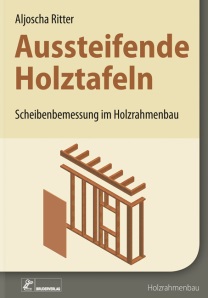 Von Aljoscha Ritter.2017. 17 x 24 cm. Kartoniert. 80 Seiten.Euro 59,–ISBN Buch: 978-3-87104-243-0
ISBN E-Book: 978-3-87104-246-1